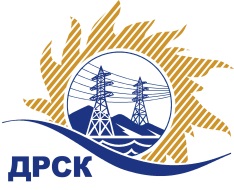 Акционерное Общество«Дальневосточная распределительная сетевая  компания»Уведомление №1 о внесение изменений в Извещение и Документацию о закупке № 49/МРг. Благовещенск                                                                             10 ноября 2017г.Организатор: АО «Дальневосточная распределительная сетевая компания» (далее АО «ДРСК») (почтовый адрес: 675000, г. Благовещенск, ул. Шевченко 28, тел./факс: 8 (4162) 397-260, e-mail: okzt3@drsk.ruСпособ и предмет закупки: открытый запрос цен: лот 1. Опоры деревянные ПЭС лот 2. Опоры деревянные ЮЯЭСИзвещение опубликованного на сайте в информационно-телекоммуникационной сети «Интернет» www.zakupki.gov.ru (далее - «официальный сайт») от 09.11.2017 г. под № 31705718694Изменения внесены: Приложение 1 Документации о закупке - Техническое задание :        	Добавлен  п. 3 «Адрес поставки:ЮЯЭС:Отгрузочные реквизиты: Станция получения: Алдан НВСТР через Нерюнгри- Грузовая ДВЖД ООО «Ассоциация строителей АЯМ» для филиала АО «ДРСК» «Южно-Якутские электрические сети»,
код станции- 914001, код получателя- 1091, ОКПО- 23309160 ПЭС:Отгрузочные реквизиты: Станция получения: Уссурийск  ДВ.ЖД,  код станции- 988306, Код предприятия- 2452, ОКПО- 97053894»Все остальные условия Извещения и Документации о закупке остаются без изменения.Председатель  Закупочнойкомиссии 1 уровня АО «ДРСК»                                                   В.А. ЮхимукИгнатова Т.А.(416-2) 397-307ignatova-ta@drsk.ru 